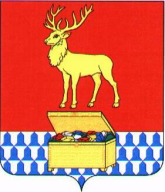 Р Е Ш Е Н И ЕСОВЕТА КАЛАРСКОГО МУНИЦИПАЛЬНОГО ОКРУГАЗАБАЙКАЛЬСКОГО КРАЯ23 апреля 2021 года 							№ 79с. ЧараОб утверждении положения о депутатских объединениях в Совете Каларского муниципального округа Забайкальского краяРуководствуясь статьей 35.1 Федерального закона от 06 октября 2003 года № 131-ФЗ «Об общих принципах организации местного самоуправления», статьей 31 Закона Забайкальского края от 10 июня 2020 года № 1826-ЗЗК «Об отдельных вопросах организации местного самоуправления в Забайкальском крае», статьей 36 Устава Каларского муниципального округа Забайкальского края, статьей 21 Регламента Совета Каларского муниципального округа Забайкальского края, Совет Каларского муниципального округа Забайкальского края Р Е Ш И Л:1. Утвердить прилагаемое положение о депутатских объединениях в Совете Каларского муниципального округа Забайкальского края.2. Признать утратившими силу решения Совета муниципального района «Каларский район»:           - от 25 ноября  2016 года № 22«Об утверждении положения о депутатских объединениях (фракциях) в Совете муниципального района «Каларский район»;           - от  28 февраля 2017 года  № 61 «О внесении изменений в решение Совета муниципального района «Каларский район» от 25 ноября 2016 года № 22 «Об утверждении положения о депутатских объединениях (фракциях) в Совете муниципального района «Каларский район».3. Настоящее решение вступает в силу на следующий день после дня его официального опубликования (обнародования) на официальном сайте Каларского муниципального округа Забайкальского края.Глава  Каларского муниципальногоокруга Забайкальского края 						     Климович С.А                                                                                       УТВЕРЖДЕНОрешением Совета Каларского муниципального округа Забайкальского края от 23 апреля 2021 г. № 79Положение о депутатских объединениях в Совете Каларского муниципального округа Забайкальского края Общие положения1. Объединением депутатов Совета Каларского муниципального округа Забайкальского края  являются фракция, депутатская группа.Фракция – объединение депутатов по признаку членства в какой-либо политической партии. Фракция включает в себя всех депутатов, избранных в составе соответствующего списка кандидатов.Во фракцию могут входить также депутаты, избранные по единому многомандатному избирательному округу, выдвинутые политическими партиями (их региональными отделениями или иными структурными подразделениями) и депутаты-самовыдвиженцы.Для выражения единой позиции по вопросам, рассматриваемым Советом Каларского муниципального округа, могут создаваться депутатские группы. Депутатская группа – объединение депутатов по различным, не противоречащим законодательству признакам.2. Целью создания депутатских объединений является формирование единой позиции по вопросам, рассматриваемым Советом Каларского муниципального округа Забайкальского края.3. Депутатские объединения осуществляют свою деятельность на основе Конституции Российской Федерации, федеральных законов, законов Забайкальского края, Устава Каларского муниципального округа Забайкальского края, Регламента Совета Каларского муниципального округа Забайкальского края  и настоящего Положения.4. Депутатские объединения не являются структурными и рабочими органами Совета Каларского муниципального округа Забайкальского края  и ему не подотчетны.Депутатские объединения действует в период работы Совета Каларского муниципального округа Забайкальского края соответствующего созыва либо до принятия решения о самороспуске.5. Внутренняя деятельность депутатских объединений, неурегулированная настоящим Положением, организуется ими самостоятельно.6. Депутатские объединения должны состоять не менее чем из 2 депутатов Совета Каларского муниципального округа Забайкальского края.7. Депутатские объединения обладают равными правами и обязанностями.8. Депутатские объединения образуются только из числа депутатов Совета Каларского муниципального округа Забайкальского края.9. Депутаты, не вошедшие в число какого-либо депутатского объединения, считаются независимыми депутатами.2. Порядок образования, регистрации и ликвидации депутатских объединений10. Депутатские объединения подлежат регистрации в уведомительном порядке. Незарегистрированные в соответствии с настоящим Положением депутатские объединения пользоваться правами депутатского объединений не вправе.11. Регистрацию депутатских объединений осуществляет председатель Совета Каларского муниципального округа Забайкальского края  путем издания соответствующего распоряжения  с последующим сообщением об этом на ближайшем заседании Совета Каларского муниципального округа Забайкальского края.12. Для регистрации депутатского объединения предоставляются следующие документы:- письменное заявление руководителя депутатского объединения о регистрации депутатского объединения;- копия протокола собрания членов депутатского объединения, включающего решения: о создании депутатского объединения; о принятии положения о депутатском объединении; об избрании руководителя депутатского объединения, заместителя руководителя депутатского объединения (если имеется), о лице, уполномоченном представлять депутатское объединение на заседаниях Совета Каларского муниципального округа Забайкальского края и в общественных объединениях;- список депутатов, входящих в состав депутатского объединения с личной подписью каждого депутата входящего в депутатское объединение;- Регламент депутатского объединения.13. Регистрация депутатского объединения производится не позднее 5 календарных дней со дня подачи документов, указанных в пункте 12. настоящего Положения.Регистрация депутатских объединений осуществляется путем занесения их в реестр депутатских объединений Совета Каларского муниципального округа Забайкальского края.Депутатское объединение считается образованным со дня подписания постановления председателя Совета Каларского муниципального округа Забайкальского края о регистрации депутатского объединения и включения его в реестр депутатских объединений Совета Каларского муниципального округа Забайкальского края.14. Руководитель депутатского объединения информирует председателя Совета Каларского муниципального округа Забайкальского края о произошедших изменениях в списочном составе депутатского объединения, прекращения деятельности депутатского объединения в трехдневный срок после принятия соответствующего решения депутатским объединением.Данную информацию председатель Совета Каларского муниципального округа Забайкальского края доводит до сведения Совета Каларского муниципального округа Забайкальского края  на ближайшем его заседании.15. Депутат Совета Каларского муниципального округа Забайкальского края  вправе состоять только в одном депутатском объединении.16. Депутат Совета Каларского муниципального округа Забайкальского края  входит в состав депутатского объединения на основании решения большинства от общего числа членов депутатского объединения по его письменному заявлению.17. Депутат Совета Каларского муниципального округа Забайкальского края  выводится из состава депутатского объединения на основании решения большинства от общего числа членов депутатского объединения или по его письменному заявлению о выходе из депутатского объединения.18. В случае, если количество членов депутатского объединения становится менее 2 депутатов, то руководитель депутатского объединения или лицо его замещающее, письменно уведомляет председателя Совета Каларского муниципального округа Забайкальского края  о прекращении деятельности депутатского объединения.На основании уведомления председатель Совета Каларского муниципального округа Забайкальского края издает распоряжение об исключении из реестра депутатских объединений Совета Каларского муниципального округа Забайкальского края.19. В случае прекращения деятельности политической партии в связи с ее ликвидацией или реорганизацией, деятельность ее фракции в Совете Каларского муниципального округа Забайкальского края, а также членство депутатов в этой фракции, прекращается со дня внесения в единый государственный реестр юридических лиц соответствующей записи. Процедура оформления прекращения деятельности фракции в Совете Каларского муниципального округа Забайкальского края осуществляется в соответствии с пунктом 20 настоящего Положения.20. Депутатское объединение имеет право принять решение о самороспуске. Решение о самороспуске считается принятым, если за него проголосовало большинство членов депутатского объединения. В этом случае руководитель депутатского объединения или лицо его замещающее, письменно уведомляет председателя Совета Каларского муниципального округа Забайкальского края  о прекращении деятельности депутатского объединения.На основании уведомления председатель Совета Каларского муниципального округа Забайкальского края издает постановление об исключении из реестра депутатских объединений Совета Каларского муниципального округа Забайкальского края.3. Полномочия депутатских объединений21. Депутатские объединения вправе:21.1. предварительно обсуждать проекты решений Совета Каларского муниципального округа Забайкальского края  с предоставлением заключений в заинтересованные органы Совета Каларского муниципального округа Забайкальского края;21.2. предварительно обсуждать кандидатуры для избрания на руководящие должности и в органы Совета Каларского муниципального округа Забайкальского края;21.3. вносить предложения по персональному составу формируемых Советом Каларского муниципального округа Забайкальского края  органов и кандидатурам должностных лиц, избираемых, назначаемых или утверждаемых Советом Каларского муниципального округа Забайкальского края; 21.4. определять направления деятельности депутатского объединения по вопросам нормотворческой деятельности Совета Каларского муниципального округа Забайкальского края;21.5. вносить предложения в план работы Совета Каларского муниципального округа Забайкальского края;21.6. распространять среди депутатов свои программы, предложения, обращения и другие материалы;21.7. проводить консультации и иные согласительные мероприятия с другими депутатскими объединениями в Совете Каларского муниципального округа Забайкальского края;21.8. выступать на заседании Совета Каларского муниципального округа Забайкальского края  по рассматриваемым вопросам, вносить альтернативные предложения по обсуждаемым вопросам;21.9. вносить предложения о включении своих представителей в рабочие органы и группы Совета Каларского муниципального округа в том числе согласительные;21.10. осуществлять иную деятельность, не запрещенную федеральным и региональным законодательством и не противоречащих муниципальным правовым актам, а также соответствующую целям создания депутатского объединения.4. Общие положения по организации деятельности депутатских объединений22. Депутатское объединение принимает Регламент депутатского объединения  на организационном собрании большинством голосов от общего числа членов депутатского объединения.23. В Регламенте  депутатского объединения устанавливаются:23.1. полное и краткое наименование депутатского объединения;23.2. структура депутатского объединения;23.3. порядок избрания руководителя депутатского объединения и заместителя руководителя депутатского объединения;23.4. порядок избрания органов депутатского объединения (если они имеются);23.5. порядок избрания (назначения) лиц, уполномоченных представлять депутатское объединение на заседаниях Совета Каларского муниципального округа и общественными объединениями;23.6. порядок принятия решений депутатского объединения;23.7. иные положения, касающиеся внутренней деятельности депутатского объединения.24. Руководитель депутатского объединения:24.1. организует работу депутатского объединения;24.2. ведет заседания депутатского объединения и подписывает решения принятые депутатским объединением, протоколы заседаний депутатского объединения;24.3. приглашает, в случае необходимости, для участия в заседаниях депутатского объединения представителей органов местного самоуправления, общественных организаций, предприятий, учреждений и иных лиц;24.4. представляет на заседания Совета Каларского муниципального округа Забайкальского края согласованную позицию депутатского объединения по вопросам, вынесенным на заседание Совета Каларского муниципального округа Забайкальского края;24.5. выступает от имени депутатского объединения во взаимоотношениях с Советом Каларского муниципального округа Забайкальского края, представителями общественных организаций;24.6. формирует и утверждает повестку дня заседания депутатского объединения;24.7. имеет право подписи документов, исходящих от депутатского объединения;24.8. дает поручения членам депутатского объединения в пределах своих полномочий;24.9. осуществляет иные полномочия, связанные с деятельностью депутатского объединения.25. Депутатское объединение правомочно принимать решения, если в его работе участвует более половины его членов.26. Решения депутатского объединения принимаются открытым голосованием большинством голосов от общего числа членов депутатского объединения.27. Решения депутатского объединения носят рекомендательный характер.28. Заседания депутатского объединения проводятся ежемесячно в соответствии с планом работы, утверждаемом на заседании депутатского объединения. На заседание депутатских объединений могут быть приглашены депутаты, не являющиеся членами данного депутатского объединения, представители администрации Каларского муниципального округа  и их должностные лица, представитель общественных организаций.29. Внеочередное заседание депутатского объединения созывается руководителем депутатского объединения на основании письменного заявления не менее одной трети состава членов депутатского объединения.30. Повестка дня заседания депутатского объединения формируется на основании предложений членов депутатского объединения.31. Руководитель депутатского объединения информирует председателя Совета Каларского муниципального округа Забайкальского края о принятых решениях не позднее 3 календарных дней со дня принятия.________________________________